日本インディアカ協会会員・審判員資格　登録更新申請書（個人→ 都道府県インディアカ協会→ 日本インディアカ協会）一般社団法人日本インディアカ協会会長　小森谷　大弐　様私は「一般社団法人日本インディアカ協会会員規程」、「一般社団法人日本インディアカ協会審判員規程」に基づき、登録の更新を申請いたします。【申請日】西暦　　　　　年　　　　月　　　　日私は、日本インディアカ協会の【個人情報の利用について】に同意します個人情報の利用について同意✔が無い場合、登録できません。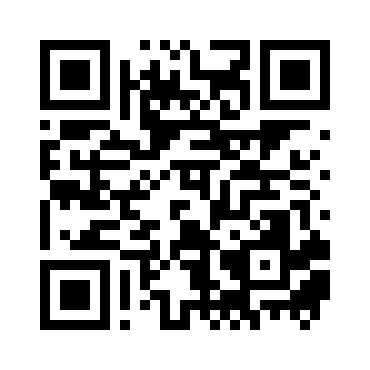 注意：ケンスポコムで更新手続きがお済の場合、申請書は提出不要です。【所属協会について】　本申請書を提出した都道府県インディアカ協会の所属となります。【資格の変更について】　保有資格の変更を申請する場合は、通信欄に①保有資格名②変更する資格名を明記してください。【個人情報の利用について】申請書に記載された個人情報について、日本インディアカ協会ホームページに記載している個人情報保護方針のほか、貴殿が所属する都道府県インディアカ協会及び一般社団法人日本インディアカ協会は以下の目的で利用します。・登録更新案内等に関する連絡や郵送のため。・当協会および都道府県インディアカ協会の会報や発行物、案内などの情報を届けるため。・活動状況やニーズ調査のためのアンケ―トを実施するため。・公益財団法人日本レクリエーション協会が運営するケンスポコムでのデータ管理と同サイトを通じてのサービス提供のため。・インディアカ用具の割引サービス適用について公益財団法人日本レクリエーション協会が確認するため。氏名（漢字）　　（記名及び押印　　　　　　　又は自署）氏名（漢字）　　（記名及び押印　　　　　　　又は自署）（姓）　　　　　　　　　　　　　　　　　　　　（名）印（姓）　　　　　　　　　　　　　　　　　　　　（名）印（姓）　　　　　　　　　　　　　　　　　　　　（名）印（姓）　　　　　　　　　　　　　　　　　　　　（名）印（姓）　　　　　　　　　　　　　　　　　　　　（名）印（姓）　　　　　　　　　　　　　　　　　　　　（名）印（姓）　　　　　　　　　　　　　　　　　　　　（名）印（姓）　　　　　　　　　　　　　　　　　　　　（名）印（姓）　　　　　　　　　　　　　　　　　　　　（名）印（姓）　　　　　　　　　　　　　　　　　　　　（名）印（姓）　　　　　　　　　　　　　　　　　　　　（名）印（姓）　　　　　　　　　　　　　　　　　　　　（名）印（姓）　　　　　　　　　　　　　　　　　　　　（名）印（姓）　　　　　　　　　　　　　　　　　　　　（名）印（姓）　　　　　　　　　　　　　　　　　　　　（名）印（姓）　　　　　　　　　　　　　　　　　　　　（名）印（姓）　　　　　　　　　　　　　　　　　　　　（名）印（姓）　　　　　　　　　　　　　　　　　　　　（名）印（姓）　　　　　　　　　　　　　　　　　　　　（名）印（姓）　　　　　　　　　　　　　　　　　　　　（名）印（姓）　　　　　　　　　　　　　　　　　　　　（名）印（姓）　　　　　　　　　　　　　　　　　　　　（名）印変更がある場合のみ下記を記入変更がある場合のみ下記を記入変更がある場合のみ下記を記入変更がある場合のみ下記を記入変更がある場合のみ下記を記入変更がある場合のみ下記を記入変更がある場合のみ下記を記入変更がある場合のみ下記を記入変更がある場合のみ下記を記入変更がある場合のみ下記を記入変更がある場合のみ下記を記入変更がある場合のみ下記を記入変更がある場合のみ下記を記入変更がある場合のみ下記を記入変更がある場合のみ下記を記入変更がある場合のみ下記を記入変更がある場合のみ下記を記入変更がある場合のみ下記を記入変更がある場合のみ下記を記入変更がある場合のみ下記を記入変更がある場合のみ下記を記入変更がある場合のみ下記を記入変更がある場合のみ下記を記入変更がある場合のみ下記を記入郵便番号郵便番号〒　―――住所住所　　　　　　　　　　　　　　　　　　　都道　　　　　　　　　　　　　　　　　　　　　　　市区　　　　　　　　　　　　　　　　　　　府県　　　　　　　　　　　　　　　　　　　　　　　町村　　　　　　　　　　　　　　　　　　　都道　　　　　　　　　　　　　　　　　　　　　　　市区　　　　　　　　　　　　　　　　　　　府県　　　　　　　　　　　　　　　　　　　　　　　町村　　　　　　　　　　　　　　　　　　　都道　　　　　　　　　　　　　　　　　　　　　　　市区　　　　　　　　　　　　　　　　　　　府県　　　　　　　　　　　　　　　　　　　　　　　町村　　　　　　　　　　　　　　　　　　　都道　　　　　　　　　　　　　　　　　　　　　　　市区　　　　　　　　　　　　　　　　　　　府県　　　　　　　　　　　　　　　　　　　　　　　町村　　　　　　　　　　　　　　　　　　　都道　　　　　　　　　　　　　　　　　　　　　　　市区　　　　　　　　　　　　　　　　　　　府県　　　　　　　　　　　　　　　　　　　　　　　町村　　　　　　　　　　　　　　　　　　　都道　　　　　　　　　　　　　　　　　　　　　　　市区　　　　　　　　　　　　　　　　　　　府県　　　　　　　　　　　　　　　　　　　　　　　町村　　　　　　　　　　　　　　　　　　　都道　　　　　　　　　　　　　　　　　　　　　　　市区　　　　　　　　　　　　　　　　　　　府県　　　　　　　　　　　　　　　　　　　　　　　町村　　　　　　　　　　　　　　　　　　　都道　　　　　　　　　　　　　　　　　　　　　　　市区　　　　　　　　　　　　　　　　　　　府県　　　　　　　　　　　　　　　　　　　　　　　町村　　　　　　　　　　　　　　　　　　　都道　　　　　　　　　　　　　　　　　　　　　　　市区　　　　　　　　　　　　　　　　　　　府県　　　　　　　　　　　　　　　　　　　　　　　町村　　　　　　　　　　　　　　　　　　　都道　　　　　　　　　　　　　　　　　　　　　　　市区　　　　　　　　　　　　　　　　　　　府県　　　　　　　　　　　　　　　　　　　　　　　町村　　　　　　　　　　　　　　　　　　　都道　　　　　　　　　　　　　　　　　　　　　　　市区　　　　　　　　　　　　　　　　　　　府県　　　　　　　　　　　　　　　　　　　　　　　町村　　　　　　　　　　　　　　　　　　　都道　　　　　　　　　　　　　　　　　　　　　　　市区　　　　　　　　　　　　　　　　　　　府県　　　　　　　　　　　　　　　　　　　　　　　町村　　　　　　　　　　　　　　　　　　　都道　　　　　　　　　　　　　　　　　　　　　　　市区　　　　　　　　　　　　　　　　　　　府県　　　　　　　　　　　　　　　　　　　　　　　町村　　　　　　　　　　　　　　　　　　　都道　　　　　　　　　　　　　　　　　　　　　　　市区　　　　　　　　　　　　　　　　　　　府県　　　　　　　　　　　　　　　　　　　　　　　町村　　　　　　　　　　　　　　　　　　　都道　　　　　　　　　　　　　　　　　　　　　　　市区　　　　　　　　　　　　　　　　　　　府県　　　　　　　　　　　　　　　　　　　　　　　町村　　　　　　　　　　　　　　　　　　　都道　　　　　　　　　　　　　　　　　　　　　　　市区　　　　　　　　　　　　　　　　　　　府県　　　　　　　　　　　　　　　　　　　　　　　町村　　　　　　　　　　　　　　　　　　　都道　　　　　　　　　　　　　　　　　　　　　　　市区　　　　　　　　　　　　　　　　　　　府県　　　　　　　　　　　　　　　　　　　　　　　町村　　　　　　　　　　　　　　　　　　　都道　　　　　　　　　　　　　　　　　　　　　　　市区　　　　　　　　　　　　　　　　　　　府県　　　　　　　　　　　　　　　　　　　　　　　町村　　　　　　　　　　　　　　　　　　　都道　　　　　　　　　　　　　　　　　　　　　　　市区　　　　　　　　　　　　　　　　　　　府県　　　　　　　　　　　　　　　　　　　　　　　町村　　　　　　　　　　　　　　　　　　　都道　　　　　　　　　　　　　　　　　　　　　　　市区　　　　　　　　　　　　　　　　　　　府県　　　　　　　　　　　　　　　　　　　　　　　町村　　　　　　　　　　　　　　　　　　　都道　　　　　　　　　　　　　　　　　　　　　　　市区　　　　　　　　　　　　　　　　　　　府県　　　　　　　　　　　　　　　　　　　　　　　町村　　　　　　　　　　　　　　　　　　　都道　　　　　　　　　　　　　　　　　　　　　　　市区　　　　　　　　　　　　　　　　　　　府県　　　　　　　　　　　　　　　　　　　　　　　町村電話（自宅）電話（自宅）携帯電話携帯電話携帯電話携帯電話携帯電話携帯電話携帯電話携帯電話保有資格と３年会費および資格登録料保有資格と３年会費および資格登録料保有資格と３年会費および資格登録料保有資格と３年会費および資格登録料保有資格と３年会費および資格登録料保有資格と３年会費および資格登録料保有資格と３年会費および資格登録料保有資格と３年会費および資格登録料保有資格と３年会費および資格登録料保有資格と３年会費および資格登録料保有資格と３年会費および資格登録料保有資格と３年会費および資格登録料保有資格と３年会費および資格登録料保有資格と３年会費および資格登録料保有資格と３年会費および資格登録料保有資格と３年会費および資格登録料保有資格と３年会費および資格登録料保有資格と３年会費および資格登録料保有資格と３年会費および資格登録料保有資格と３年会費および資格登録料保有資格と３年会費および資格登録料保有資格と３年会費および資格登録料保有資格と３年会費および資格登録料保有資格と３年会費および資格登録料□公認統括指導士（12，200円）公認統括指導士（12，200円）公認統括指導士（12，200円）公認統括指導士（12，200円）公認統括指導士（12，200円）公認統括指導士（12，200円）公認統括指導士（12，200円）公認統括指導士（12，200円）公認統括指導士（12，200円）公認統括指導士（12，200円）□□□□公認審判員(6,500円)公認審判員(6,500円)公認審判員(6,500円)公認審判員(6,500円)公認審判員(6,500円)公認審判員(6,500円)公認審判員(6,500円)□公認上級審判員(8,700円)公認上級審判員(8,700円)公認上級審判員(8,700円)公認上級審判員(8,700円)公認上級審判員(8,700円)公認上級審判員(8,700円)公認上級審判員(8,700円)公認上級審判員(8,700円)公認上級審判員(8,700円)公認上級審判員(8,700円)□□□□個人会員(4,200円)個人会員(4,200円)個人会員(4,200円)個人会員(4,200円)個人会員(4,200円)個人会員(4,200円)個人会員(4,200円)会員Noは、お分かりの方のみご記入ください会員Noは、お分かりの方のみご記入ください会員Noは、お分かりの方のみご記入ください会員Noは、お分かりの方のみご記入ください会員Noは、お分かりの方のみご記入ください会員Noは、お分かりの方のみご記入ください会員Noは、お分かりの方のみご記入ください会員Noは、お分かりの方のみご記入ください会員Noは、お分かりの方のみご記入ください会員Noは、お分かりの方のみご記入ください会員Noは、お分かりの方のみご記入ください会員Noは、お分かりの方のみご記入ください会員Noは、お分かりの方のみご記入ください会員Noは、お分かりの方のみご記入ください会員Noは、お分かりの方のみご記入ください会員Noは、お分かりの方のみご記入ください会員Noは、お分かりの方のみご記入ください会員Noは、お分かりの方のみご記入ください会員Noは、お分かりの方のみご記入ください会員Noは、お分かりの方のみご記入ください会員Noは、お分かりの方のみご記入ください会員Noは、お分かりの方のみご記入ください会員Noは、お分かりの方のみご記入ください会員Noは、お分かりの方のみご記入ください会員No.会員No.JJIIAA旧会員No.旧会員No.通信欄